      	                         Rational & Radical Relationships	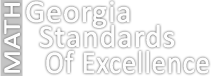  			         	                Finding Inverses of Radical Functions		  Name:				Consider the function  shown below.  Find the inverse of the function, sketch a graph of the inverse, and determine whether or not the inverse is a function.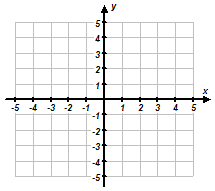 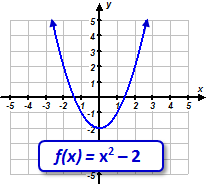 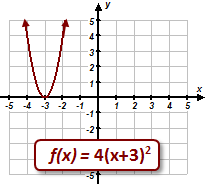 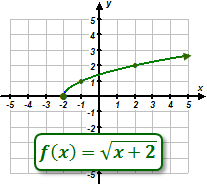 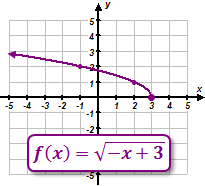 Consider the function  shown below.  Find the inverse of the function, sketch a graph of the inverse, and determine whether or not the inverse is a function.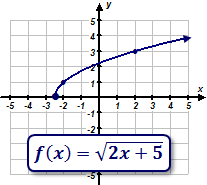 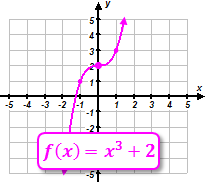 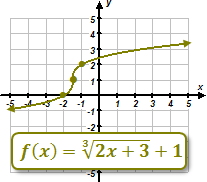 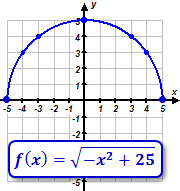 